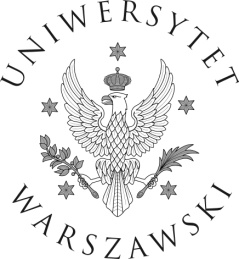 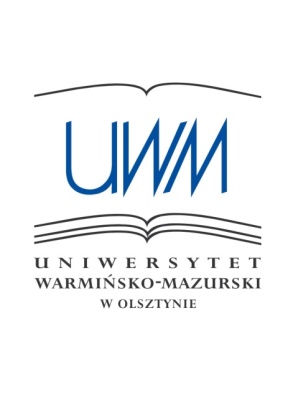 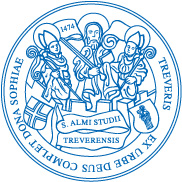 The World of E. M. Forster — E. M. Forster and the WorldOlsztyn29th–30th September 2016Conference ProgrammeTHURSDAY, 29th SeptemberTHURSDAY, 29th September8:30 – 9:30REGISTRATION (Wydział Humanistyczny, ul. Obitza 1, near the main entrance)9:30 – 9:45OPENING (room 37a)9:45 – 10:45Keynote Lecture: Forster on the Screen (room 37a)Moderator: A. Krawczyk-ŁaskarzewskaClaire MonkRe-valuing Maurice: Novel, Film and Beyond as Transtemporal Transtext10:45 – 11:00Tea break (room 115)11:00 – 12:30session 1: “Only Connect” – E. M. Forster and Other Writers / Media (room 114) Moderator: K. FordońskiMihaela Cel-Mare (Avram) (Re)Visiting E. M. Forster’s Film and Stage AdaptationsAnna Kwiatkowska What’s Behind Their Umbrellas? Symbolic Consideration of Umbrella
in E. M. Forster’s Howards End and Katherine Mansfield’s Short StoriesClara Pallejá-López and Lourdes IliánTwin Tales: E. M. Forster’s “Another Kingdom” and Max Aub’s “Box”, or When the Nymphs Speak Politics12:30 – 13:00Coffee break (room 115)13:00 – 14:30SESSION 2: Forsterian Echoes in Contemporary Fiction (room 114)
Moderator: H. ZimmermannBarbara Puschmann-Nalenz Forster’s The Longest Journey and Maurice – Alan Hollinghurst’s The Stranger’s Child: Sequel or Confrontation?Robert Kusek“The ennervated nancy boy of English writing”: E. M. Forster in My Policeman by Bethan Roberts and Arctic Summer by Damon GalgutEliza GładkowskaEndlessly in between: Liminal States in E. M. Forster’s Howards End and Zadie Smith’s On Beauty14:30 – 16:30Lunch break (“Przystań Kortowska”)16:30 – 17:30SESSION 3: The Passage to Italy (room 114)
Moderator: E. GładkowskaElena Raicu A Room with a View: Two Journeys and Two VisionsTania Zulli“Worshipping Giotto by the standards of the spirit”: Art and Travel in E. M. Forster’s A Room with a View17:30 – 17:45Tea break (room 115)17:45 – 18:45SESSION 4: The Passage to Italy II (room 114)
Moderator: K. FordońskiFrancesca Pierini MajorManufacturing Temporal Otherness: The Denial of Coevalness in E. M. Forster’s Italian Short Stories and in Contemporary Relocation NarrativesRaffaella Antinucci‘Not typically Italian’: Italy Revisited in E. M. Forster’s Arctic Summer20:00Banquet (“Przystań Kortowska”)FRIDAY, 30th SeptemberFRIDAY, 30th September10:00 – 11:30session 5: Forster’s India – Then and Now
(Moderator: H. Zimmermann)Sudhir KumarRacial Antagonism  in E. M. Forster’s A Passage  to IndiaTarik Ziyad GulcuOpposed but Inevitable: Forster’s Reaction Against and Acceptance
of “Cultural Selection” in A Passage to IndiaMaaz Bin Bilal The Relevance of E. M. Forster in Contemporary India11:30 – 11:45TEA break (room 14)11:45 – 13:15SESSION 6: Visions of the Future (room 15/16)
Moderator: A. KwiatkowskaHeiko ZimmermannPrompter, Inspirer or Prophet? E. M. Forster and the World Wide WebSławomir Kozioł“You mustn’t say anything against the Machine”: Power and Resistance in E. M. Forster’s “The Machine Stops”N. Cyril FischerE. M. Forster and Advertising13:15 – 14:00Meeting of the IEMFS (room 15/16)14:00 – 16:00Lunch break (“Przystań Kortowska”)16:00 – 17:30SESSION 7: Forster in Translations and Contexts (room 15/16)
Moderator: E. Kujawska-LisMaciej Adamski The Car Lost or Saved in the Translation of E. M. Forster’s Howards End into PolishMarina Alonso Gómez E. M. Forster in Spanish on Both Sides of the Atlantic: The Spanish Translations of A Passage to IndiaGrzegorz MorozHowards End and Point Counter Point as the Condition of England Novels17:30closing ceremony (room 15/16)20:00dinner (for those who stay in Olsztyn – not included in the fee)